แผนภูมิขั้นตอนการให้บริการประชาชนส่วนการคลัง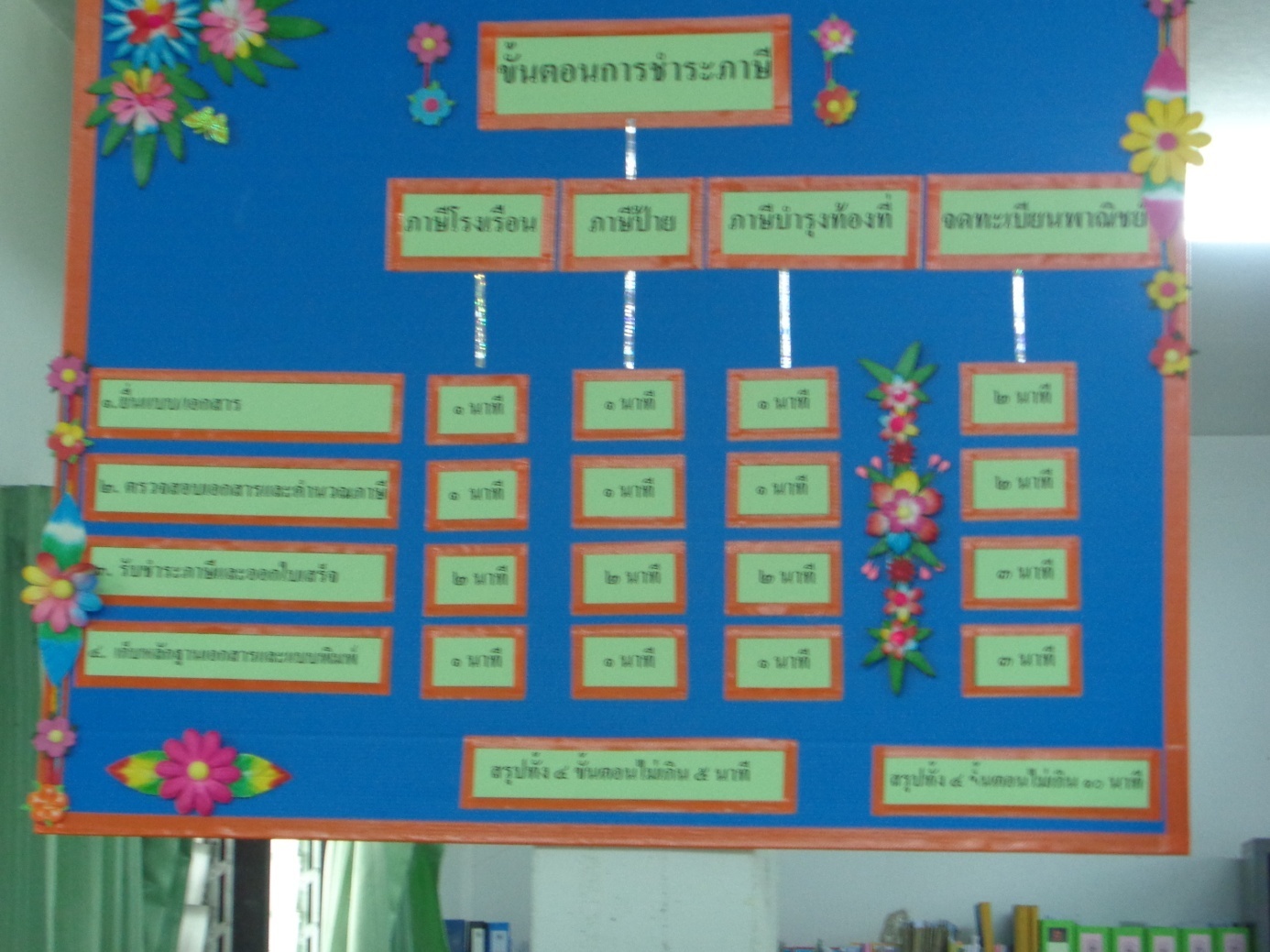 